Konspekt z katechezy dla Szkoły Podstawowej Specjalnej.Temat: Matka Boża prosi –  Odmawiajcie różaniec.Zadania z religii dla uczniów młodszych i starszych.Przeczytaj samodzielnie  lub z rodzicami opowiadanie pt.  „Łucja  Franciszek i Hiacynta”.Pokoloruj obrazek „Matka Boża Fatimska”.Pomódl się samodzielnie  lub z rodziną na różańcu odmawiając: 1 Ojcze nasz, 10 Zdrowaś Maryjo i  Chwała Ojcu.Modlitwę Fatimską „O mój Jezu, przebacz nam nasze grzechy, zachowaj nas od ognia piekielnego, zaprowadź wszystkie dusze do nieba i dopomóż szczególnie tym, którzy najbardziej potrzebują Twojego miłosierdzia”.Odmawiając różaniec prosimy Pana Boga, aby świat stawał się coraz lepszy.W jaki sposób my możemy uczynić aby świat stawał się lepszy?  Pomagać rodzicom w pracach domowych. Być miłym i życzliwym dla rodziców, rodzeństwa, kolegów i koleżanek.Czytać Pismo Święte. Modlić się. Starannie wypełniać swoje obowiązki.Uzupełnij samodzielnie lub wspólnie z rodziną  zdania wyrazami: prosi, grzechy, różaniec, dobru, Maryi, unikać.Matka Boża ……………..Przepraszajcie Pana Boga  za…………….Zwracajcie się ku ……………Starajcie się ………….. grzechu. Odmawiajcie …..........., a świat stanie się lepszy.Wytrwale ufajcie Niepokalanemu Sercu …………..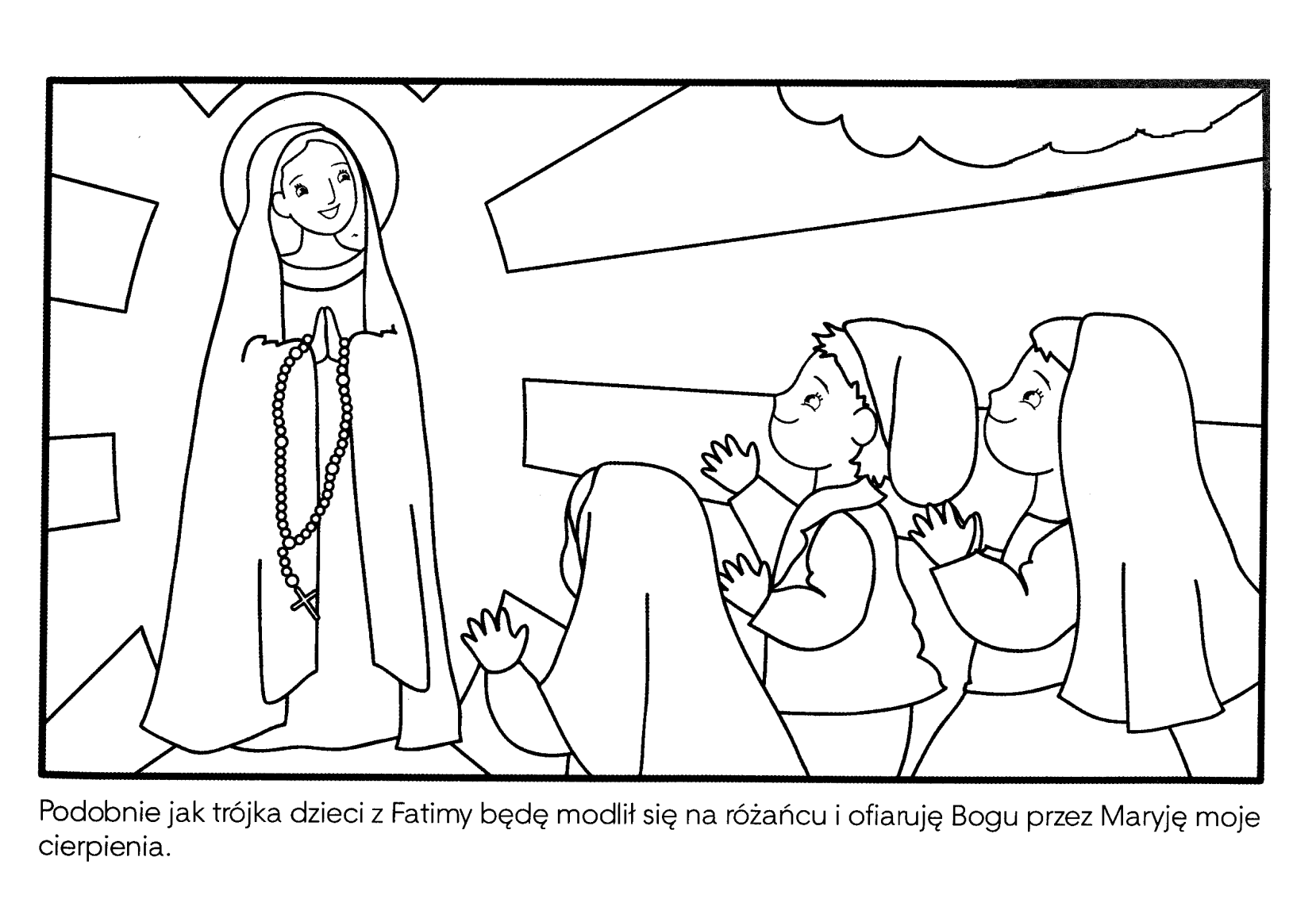 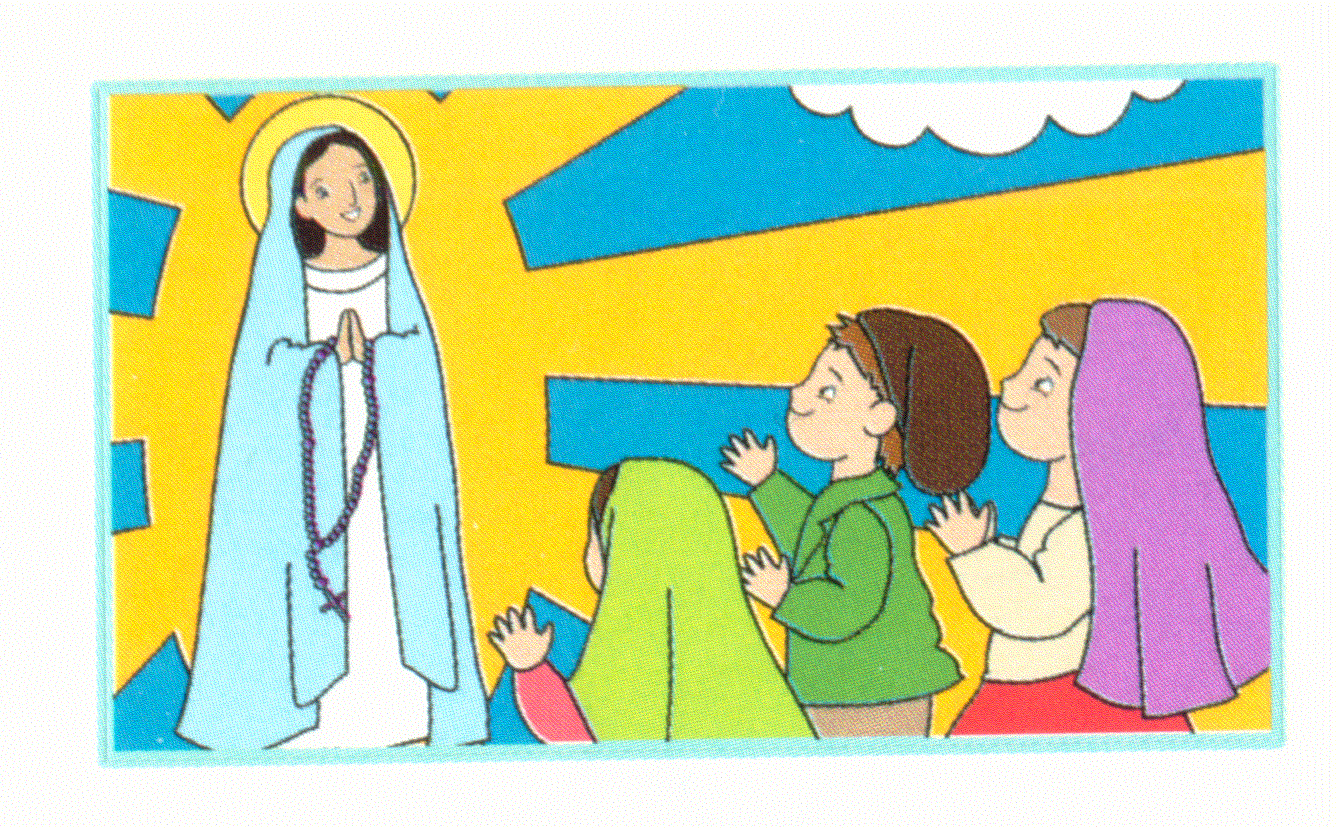 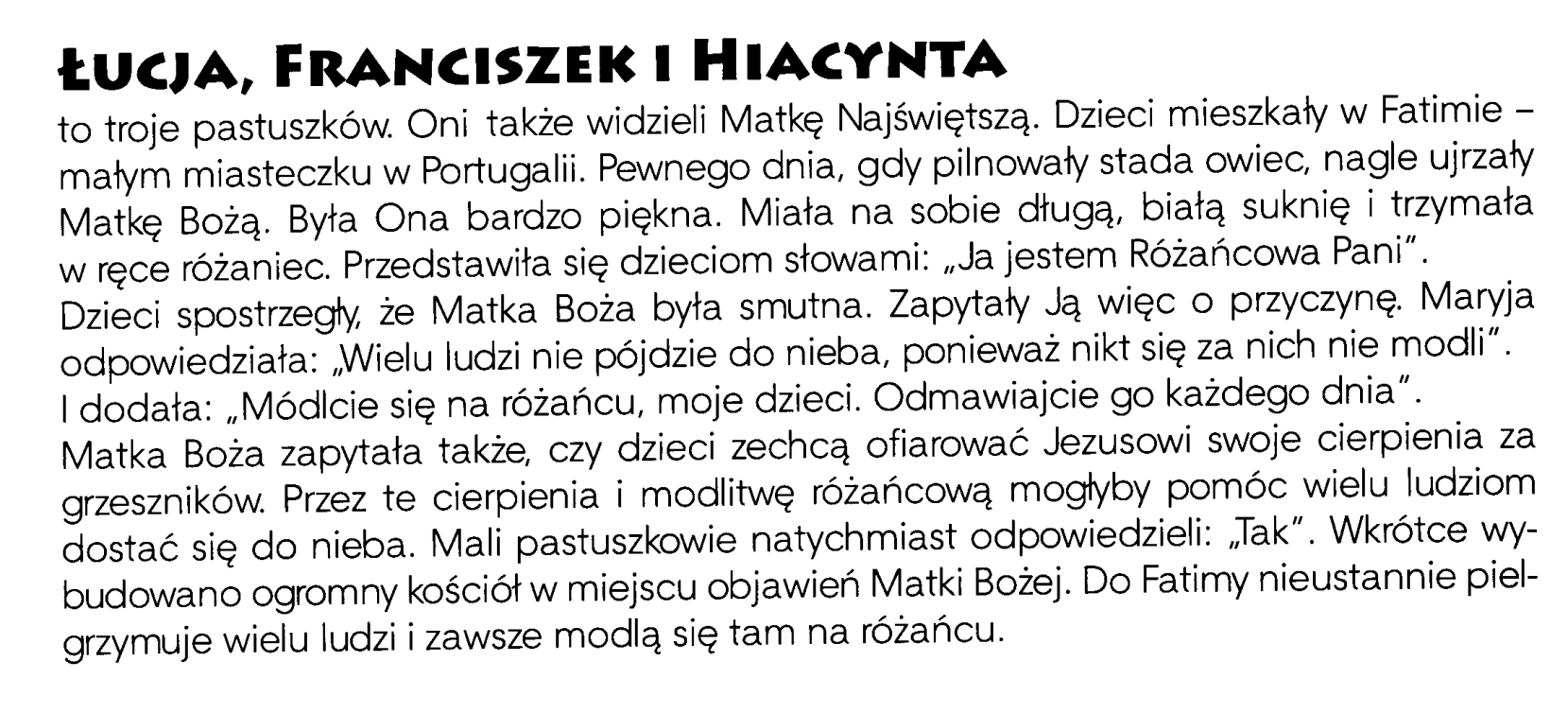 